هو الأبهی- ای شمع افروخته محبت الله در این عالم ترابی...عبدالبهآء عباساصلی فارسی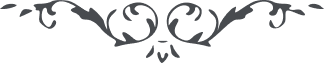 لوح رقم (154) – من آثار حضرت عبدالبهاء – مکاتیب عبد البهاء، جلد 8، صفحه 116هو الابهیای شمع افروخته محبت الله در این عالم ترابی و خاکدان فانی جهدی کن آیت باهرهء دوست معنوی گردی و رایت ظاهرهء مرتفعه الهی از مشرق وجود با رخی روشن لائح گردی و در مطلع امکان با نوری چون پرتو انجم طالع شوی چون ستاره صبحگاهی بدرخشی و چون نسیم صبا بر ریاض قلوب مرور نمائی و چون باین مقام بلند اعلی فائز شوی و باین موهبت کبری مؤید گردی در مطلع ابداع نور هدی شوی و در مشرق بقا لمعه ضیا گردی طوبی لکل من فاز بهذا المقام الکریم و الفضل العظیم و النور المبین و البهآء علیک و علی کل ثابت مستقیم و الحمد لله رب العالمین (ع ع)